VSTUPNÍ ČÁSTNázev moduluZobrazovací metody a druhy promítáníKód modulu23-m-3/AF21Typ vzděláváníOdborné vzděláváníTyp modulu(odborný) teoreticko–praktickýVyužitelnost vzdělávacího moduluKategorie dosaženého vzděláníH (EQF úroveň 3)L0 (EQF úroveň 4)Skupiny oborů23 - Strojírenství a strojírenská výroba21 - Hornictví a hornická geologie, hutnictví a slévárenství26 - Elektrotechnika, telekomunikační a výpočetní technikaKomplexní úlohaKompletní výkres Šroubového spoje podle slovního zadáníKompletní výkres Hřídele II podle slovního zadáníKompletní výkres Spojkového kotouče podle slovního zadáníZobrazení součásti Hřídele III podle slovního zadáníCAD 1 - skicaCAD 2 – výkresy dílůCAD 1 - prvkyObory vzdělání - poznámky21-44-L/01 Technik modelových zařízení23-44-L/01 Mechanik strojů a zařízení23-45-L/01 Mechanik seřizovač26-41-L/01 Mechanik elektrotechnik21-53-H/01 Modelář23-51-H/01 Strojní mechanik23-52-H/01 Nástrojař23-56-H/01 Obráběč kovů26-52-H/01 ElektrikářDélka modulu (počet hodin)16Poznámka k délce moduluPlatnost modulu od30. 04. 2020Platnost modulu doVstupní předpokladyÚspěšné absolvování modulů Technická normalizace.JÁDRO MODULUCharakteristika moduluModul je určen pro odborné zaměření technických oborů a to nejen ve strojírenství, ale i např. ve slévárenství apod. Připravuje žáky na tvorbu technické dokumentace. Využívá znalostí jednotlivých druhů promítání při tvorbě výkresové dokumentace.Očekávané výsledky učeníŽák:rozlišuje jednotlivé druhy zobrazování a to především v 1. a ve 3. kvadrantu.používá axonometrické a kosoúhlé promítánízobrazuje jednotlivá geometrická tělesapoužívá pohledy tělespoužívá řezy a průřezyObsah vzdělávání (rozpis učiva)Zobrazování a promítání:pravoúhlé promítání tělesaxonometrické promítání tělespohledy- nárys, půdorys, bokorysřezy a průřezy těleszjednodušení zobrazování tělestvarová podrobnost tělesUčební činnosti žáků a strategie výukyTeoretická část:odborný výklad a prezentace:problematika zásad technické normalizace a standardizace technických výkresůprace s obrazem strojírenských součástíkótování součásti nakreslené v pravoúhlém promítání a kosoúhlém promítánípraktická ukázka misťování jednotlivých pohledů na výkresechkreslení řezů a průřezůPraktická část:žák nakreslí zadanou součást v pravoúhlém promítání a kosoúhlém promítánížák zapisuje  tolerované  rozměry vyhledané ve Strojírenských tabulkách dle technické normyžák nakreslí řezy a průřezy zvoleného tělesažák nakreslí zadané těleso v pohledechžák samostatně zobrazí zvolenou strojírenskou součást na výkrese Zařazení do učebního plánu, ročník1. ročníkVÝSTUPNÍ ČÁSTZpůsob ověřování dosažených výsledkůÚstní a písemné zkoušení se zpětnou vazbou:obhajoba vypracovaného zadání znázorněním součásti v jednotlivých pohledechvyužívání normalizace při znázornění součástiKritéria hodnoceníHodnotí se známkou:Stupeň 1 (výborný)Žák operuje s požadovanými termíny, znaky a symboly uceleně, přesně a úplně a využívá vztahy a zákonitosti mezi nimi.Stupeň 2 (chvalitebný)Žák operuje s požadovanými termíny, znaky a symboly v podstatě uceleně, přesně a úplně a chápe vztahy a zákonitosti mezi nimi.Stupeň 3 (dobrý)Žák má v ucelenosti, přesnosti a úplnosti osvojení požadovaných termínů, znaků, symbolů a zákonitostí nepodstatné mezery.Stupeň 4 (dostatečný)Žák má v ucelenosti, přesnosti a úplnosti osvojení požadovaných termínů, znaků, symbolů a zákonitostí závažné mezery.Stupeň 5 (nedostatečný)Žák si požadované termíny, znaky, symboly a zákonitosti neosvojil uceleně, přesně a úplně, má v nich závažné a značné mezery.Do celkového hodnocení žáka učitel zahrne:aktivitu na vyučovánísprávnost používané terminologiesamostatnostvěcná správnost plnění zadaných úkolůsprávnost výběru noremvhodnost výběru podkladů k vypracovánídodržování technologických postupůdodržování časového plánu vypracování zadáníestetické zpracování zadáníDoporučená literaturaJAROSLAV KLETEČKA, PETR FOŘT. Technické kreslení. CPress 2007. ISBN 978-80-251-1887-0.JIŘÍ LEINVEBR, PAVEL VÁVRA. Strojnické tabulky. Úvaly: Albra, 2017. ISBN 978-80-7361-111-8.PoznámkyObsahové upřesněníOV RVP - Odborné vzdělávání ve vztahu k RVPMateriál vznikl v rámci projektu Modernizace odborného vzdělávání (MOV), který byl spolufinancován z Evropských strukturálních a investičních fondů a jehož realizaci zajišťoval Národní pedagogický institut České republiky. Autorem materiálu a všech jeho částí, není-li uvedeno jinak, je Leoš Plíšek. Creative Commons CC BY SA 4.0 – Uveďte původ – Zachovejte licenci 4.0 Mezinárodní.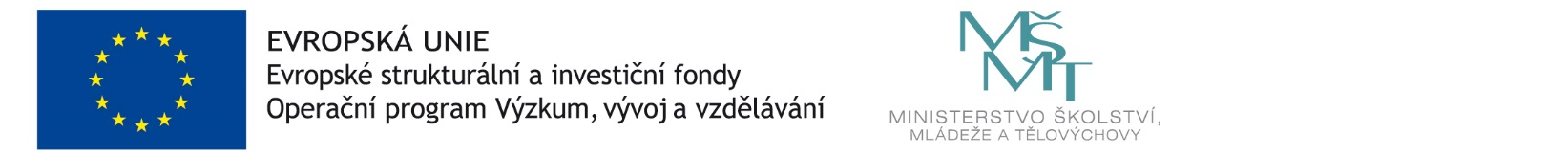 